Name of Journal: World Journal of Clinical CasesManuscript NO: 66831Manuscript Type: ORIGINAL ARTICLEObservational StudySelection of internal fixation method for femoral intertrochanteric fractures using a finite element methodMu JX et al. Finite element analysis of intertrochanteric fracture fixationJia-Xuan Mu, Shi-Yang Xiang, Qing-Yu Ma, Hai-Lun GuJia-Xuan Mu, Shi-Yang Xiang, Qing-Yu Ma, Hai-Lun Gu, Department of Orthopedics, Shengjing Hospital, China Medical University, Shenyang 117004, Liaoning Province, ChinaAuthor contributions: Mu JX conceived and coordinated the study, designed, performed, and analyzed the experiments, and wrote the paper; Xiang SY, Ma QY, and Gu HL carried out data collection and analysis and revised the paper; all authors reviewed the results and approved the final version of the manuscript.Corresponding author: Hai-Lun Gu, PhD, Doctor, Department of Orthopedics, Shengjing Hospital, China Medical University, No. 36 Sanhao Street, Heping District, Shenyang 117004, Liaoning Province, China. guhailun_@163.comReceived: April 7, 2021Revised: May 23, 2021Accepted: June 3, 2021Published online: August 6, 2021AbstractBACKGROUNDFailure to fix unstable intertrochanteric fractures impairs return to daily activities.AIMTo simulate five different internal fixation methods for unstable proximal femoral fractures.METHODSA three-dimensional model of the femur was established from sectional computed tomography images, and an internal fixation model was established. Finite element analysis of the femur model was established, and three intertrochanteric fracture models, medial defect, lateral defect, and medial-lateral defects, were simulated. Displacement and stress distribution after fixation with a proximal femoral anti-rotation intramedullary nail (PFNA), integrated dual-screw fixation (ITN), PFNA + wire, PFNA + plate, and PFNA + wire + plate were compared during daily activities.RESULTSThe maximum displacement and stress of PFNA and ITN were 3.51 mm/473 MPa and 2.80 mm/588 MPa for medial defects; 2.55 mm/288 MPa and 2.10 mm/307 MPa for lateral defects; and 3.84 mm/653 MPa and 3.44 mm/641 MPa for medial-lateral defects, respectively. For medial-lateral defects, reconstructing the medial side alone changed the maximum displacement and stress to 2.79 mm/515 MPa; reconstructing the lateral side changed them to 3.72 mm/608 MPa, when both sides were reconstructed, they changed to 2.42 mm/309 MPa.CONCLUSIONFor medial defects, intramedullary fixation would allow early low-intensity rehabilitation exercise, and ITN rather than PFNA reduces the risk of varus and cut-out; for lateral wall defects or weakness, intramedullary fixation allows higher-intensity rehabilitation exercise, and ITN reduces the risk of varus. For both medial and lateral defects, intramedullary fixation alone will not allow early functional exercise, but locating lateral or medial reconstruction will. For defects in both the inner and outer sides, if reconstruction cannot be completed, ITN is more stable.Key Words: Hip fractures; Fracture fixation, Intramedullary; Finite element analysis©The Author(s) 2021. Published by Baishideng Publishing Group Inc. All rights reserved. Citation: Mu JX, Xiang SY, Ma QY, Gu HL. Selection of internal fixation of femoral intertrochanteric fractures using a finite element method. World J Clin Cases 2021; 9(22): 6343-6356  URL: https://www.wjgnet.com/2307-8960/full/v9/i22/6343.htm  DOI: https://dx.doi.org/10.12998/wjcc.v9.i22.6343Core Tip: This study modeled different internal fixation methods for unstable proximal femoral fractures. Finite element analysis of the femur model was established and three intertrochanteric fracture models were simulated. For medial defects, intramedullary fixation would allow early low-intensity rehabilitation exercise, and integrated dual-screw fixation (ITN) rather than proximal femoral anti-rotation intramedullary nail reduces the risk of varus and cut-out; for lateral wall defects or weakness, intramedullary fixation allows higher-intensity rehabilitation exercise, and ITN reduces the risk of varus. For both medial and lateral defects, intramedullary fixation alone will not allow early functional exercise but locating lateral or medial reconstruction will.INTRODUCTIONAn intertrochanteric fracture is a common fracture in the elderly, accounting for about half of the 258000 hip fractures in the United States each year[1]. The prevalence of hip fractures increases significantly as people reach more than 70 years of age[2]. The main goal of treating intertrochanteric fractures is to return to the pre-injury state as soon as possible and achieve early weight-bearing. In the past 40 years, the improvement of implants has achieved consistently good results for stable intertrochanteric fractures, but the treatment failure rate of unstable fractures is still much higher. Unstable intertrochanteric fractures include posterior medial comminutions, lateral wall defects, and reverse oblique fractures[3]. The most common type is the posterior medial comminuted type (AO 31A1.3), followed by a defect of the lateral wall, while reverse oblique fractures are relatively rare[4]. There is a tendency for hip varus and excessive collapse after unstable intertrochanteric fractures, which may lead to postoperative pain, dysfunction, and even implantation failure[5]. This is contrary to the early recovery of the preoperative state that we pursue. Therefore, in-depth research on the biomechanical mechanism of unstable intertrochanteric fractures to achieve fixation allowing early weight-bearing and complete daily activities is required. In 1949, Evans proposed that reconstruction of the medial cortical continuity can transform unstable fractures into stable fractures. Many anatomical studies found that there is a thickened bone band in the posterior medial side of the femur, which can redistribute the stress to the anterior and lateral sides[6]. Therefore, destruction of the posterior medial side means that the fracture can easily collapse due to axial load, which may cause hip varus. Some studies have shown that reconstruction of the posterior medial cortex can promote fracture healing and reduce postoperative complications[7]. Gotfried[8] first proposed the “lateral wall” concept through retrospective research and pointed out that the lateral wall should be paid attention to in surgery. Im et al[9] and Palm et al[10] also through retrospective studies, once again confirmed the “lateral wall” concept and pointed out its scope: In the lateral side, the area formed by the plane from the lateral femoral muscle crest to the midpoint of the trochanter. Niu et al[11] pointed out that it has an important impact on the efficacy of surgery. The complete lateral wall of the proximal femur can play a good role in supporting the proximal femoral bone. If the lateral wall structure is damaged during or after surgery, it is lost. The support of the medial bone block will lead to failure of the internal fixation and failure of the operation.With the introduction of intramedullary fixation, the intramedullary nail system has become a new promising method for the treatment of femoral intertrochanteric fractures. Studies have shown that for unstable intertrochanteric fractures, the application of an intramedullary fixation system can achieve better results[12]. Abram et al[13] believe that the three-point stable structure of the proximal femur, that is, the TAD of the head nail, the integrity of the lateral wall where the cephalomeduallary nail enter, the integrity of the insertion point of the greater trochanter, and the integrity of the lateral wall is the most important. The biomechanical[14] experiments of Nie et al[14] show that the effect of a medial defect alone on the biomechanical stability of the proximal femur is greater than that of lateral wall defect alone. Therefore, it is unclear whether a medial defect or lateral wall defect has a more important effect on stability. As a new type of intramedullary fixation, integrated dual-screw fixation (ITN) has a better effect than traditional gamma nail and anti-rotation blade[15]. This study aimed to find a biomechanical answer.Clinical studies suggested the biomechanical properties of the proximal femur still need to be fully understood. With the progress of computer science, there has been increasing interest in the application of a finite element method for biomechanical analysis. This study was based on finite element analysis to analyze the biomechanical stability of femoral intertrochanteric fractures involving lateral and medial defects after the application of different internal fixators in order to provide the best set of internal fixation options for femoral intertrochanteric fractures involving lateral and medial defects.MATERIALS AND METHODSExperimental materialsExperimental specimens were selected from a 30-year-old healthy male volunteer who signed an informed consent form before undergoing scanning for medical images. The subject was 172 cm in height and 70 kg in weight and denied a history of femur trauma. X-ray was used to rule out pathological changes and injuries. All instruments and equipment were in Shengjing Hospital Affiliated with China Medical University.Construction of a three-dimensional model of the normal femurWith the volunteer in a supine position, the phantom was placed under the examination area and the scanning bed adjusted so that the scanning area was located centrally. Scanning [PhilipsBrillance128 spiral computed tomography (CT) scanner] was undertaken with the following conditions: 120 kV, 125 mA, slice thickness 1 mm, and spiral axial scanning of the whole bilateral femur from top to bottom. After the original data were interpolated and magnified on a computer (Lenovo), continuous pictures with layer thickness were obtained and recorded in the Digital Imaging and Communications in Medicine (DICOM) format and saved onto a CD. The CT cross-sectional images of the femur in DICOM format were imported into the medical image processing software Mimics l7.0 (Materialise, Leuven, Belgium) for denoising. The ideal boundary threshold of the bone and soft tissue was defined, the soft tissue image around the bone was removed, and the images were selectively segmented according to the anatomical structure. All parts of the femur were aligned to fill the small gaps, make the outer contour of the femur smooth and continuous, and establish a geometric model of the femur (Figure 1). The constructed femur information was saved as a standard tessellation language (STL) format file, and the reverse engineering software Geomagic Studio 2012 (3D Systems, Rock Hill, SC, United States) was used to repair and optimize the STL format file. First, the non-feature blocks and dents on the model surface were removed, and the loose model surface was smoothed to prevent the generation of non-feature high curvature and self-intersecting surfaces. Then, the smooth curved surface was used to fit the triangle surface of the model, and finally, a continuous curved surface model was generated. The femoral cortical bone and cancellous bone were distinguished by the offset function.Design and construction of different fracture modelsFor the design of the posterior medial defect, according to the research of Xiong et al, we found that the posterior medial defect can reach 39% of the perimeter of the femur at the lesser trochanter level[16]. Combined with the analysis of the shape of the posterior medial fracture block by Gaurav et al[17], we designed the size of the medial injury (model a) as shown in Figure 2A, which is closer to the real medial injury seen in clinic. At the same time, from the mechanical point of view, this size of injury can well simulate the mechanical state of the proximal femur after the medial result is destroyed.In recent years, the concept of the lateral wall of the femur has been gradually accepted by orthopedic surgeons. The lateral wall has an important influence on the postoperative stability of intertrochanteric fracture. In clinic, complete rupture of the lateral wall is relatively rare, and it is more due to the weakness of the lateral wall caused by the injury, so we designed the lateral wall injury as a bone cortical defect around the main nail (model b) as shown in Figure 2B, which can simulate the more common lateral wall defect in clinic.By combining the medial defect model with the lateral defect model, the medial and lateral defect model (model c) can be obtained (Figure 2C).Design and construction of internal fixation modelA proximal femoral anti-rotation intramedullary nail (PFNA) was selected as a representative and reliable method of intramedullary fixation, as shown in model 1 of Figure 3A. In this experiment, a group of interlocking intramedullary nails were designed for comparison, as shown in model 2 of Figure 3B. A reconstruction model was created according to Kulkarni et al[18] to verify its reliability as model 3 (Figure 3C).It is still controversial whether the lateral wall needs to be reconstructed according to Abram’s “three-point stability” theory[13]. Therefore, a lateral wall protection plate combined with PFNA was designed, as model 4 shown in Figure 3D. At the same time, the method of steel wire encircling can also be applied to the reconstruction of the lateral defect. Without considering the difficulty of the operation, to test whether internal and external construction carried out at the same time would better restore the mechanical stability of the proximal femur, model 3 was designed as shown in Figure 3C, which uses a steel wire to close the internal and external fracture pieces. When also using the outer steel plate to repair the outside, the inner side can also be ligated with the steel wire; model 5 was designed as shown in Figure 3E.In the anti-rotation intramedullary nail fixation model, the anti-rotation blade of the PFNA was located at the middle and lower 1/3 of the femoral neck. The screw tip was 10 mm away from the femoral boundary, and the lateral view was in the center of the femoral neck. In order to ensure the comparability of PFNA and ITN, the axes of the cephalospinal nails of the two were kept consistent. The lateral greater tuberosity protective plate surrounded the tail of the cephalad nail, and its midline was consistent with the lateral long axis of the femur. Using the candy paper wrapping method, the upper edge of the steel wire group was along the upper part of the femoral neck, and the lower part was along the lower part of the lesser trochanter to pressurize the lesser trochanter. The two upper and lower branches crossed over the outer side of the tail of the cephalad nail to compress the greater trochanter bone. In the steel wire and steel plate combined group, the position of the steel plate was the same as the position of the steel plate group alone, the upper and lower positions of the steel wire relative to the femoral neck were the same as mentioned above, and the steel wires crossed on the outside of the steel plate.For the meshing process, the intramedullary nails, proximal spiral blades, and distal transverse locking nails were edited as a standard tetrahedral mesh with a size of 2 mm. The femoral cortical bone and femoral cancellous bone were divided into standard tetrahedral meshes with a size of 3.5 mm. The numbers of elements and nodes of the models are shown in Supplementary Table 1. The contact properties of the bone-metal contact were set with a friction coefficient of 0.2, except for ITN tension nails and compression nails in which some threads were set to bind. The threaded area was the set binding, and the non-threaded area was the contact attribute with a friction coefficient of 0.2[19,20].Design and construction of three-dimensional finite element models of femoral trochanter fractureThe internal fixation model was constructed with Solidworks software (French Dassault), and the internal fixation system was based on PFNA intramedullary nail and combined pressurized intramedullary nail produced by Double Technology Co., Ltd. The solid model of the femur generated by GeomagicStudio was imported into the design software Solidworks in IGES format to simulate trochanter fractures with medial defect, lateral defect, and both lateral and medial defects, and combined with the established internal fixation models to establish three-dimensional finite element models of femoral trochanter fractures (Abaques 6.14) with different internal fixation methods. The statistics of the three assembly elements and the total numbers of nodes are shown in Table 1.Boundary and loadingIn the current study, the maximum stress and maximum displacement were obtained with Abaqus 6.14 (Dassault, France). Bergmann et al[21] showed that when standing still, standing on one leg, and going up and downstairs, the loading stress during normal walking was 100%-140% body weight (BW), 232%-369% BW, 227%-316% BW, and 211%-285% BW, respectively. The average range of peak load in daily life is 50%-350% BW. In the current research, to simplify the calculations, 100% BW was used when standing normally, 200% BW for slow walking, 250% BW for fast walking, and 300% BW for walking downstairs. Using this information with the three-dimensional model, the following four representative exercise modes in daily life were designed: Standing model A: This model simulated the hip load of a 70 kg adult male standing normally, the loading stress was 700 N vertically downward, and the hip adduction was 15°; slow walking model B: This model simulated the maximum hip load during slow walking during rehabilitation exercise after surgery. The rehabilitation training of patients was measured 3 d after the operation, and their step length interval was 46-58 cm, which was slightly smaller than that of healthy elderly[22]. In order to simplify the calculation, 50 cm was set in the slow walk model to get the hip load mode, the loading stress was 1400 N vertically downward, hip adduction was 10°, flexion 17°, and external rotation 15°; normal walking model C: This model simulated the maximum load of the hip during walking of the healthy elderly. The step size was set to 60 cm. In the normal walking state, the impulse on the hip is greater, the range of movement is greater, and the corresponding loading stress is greater. Therefore, the hip load mode was set to 1750 N vertically downward, hip adduction was 10°, flexion 20°, and external rotation 15°; and stair descent model D: This model simulated the maximum load of the hip when the healthy elderly place one side of the foot in contact with the ground when descending down a step, which is usually the maximum load on the hip in daily life[21]. However, patients with femoral intertrochanteric fractures rarely complete this action after a recent operation. The impulse on the hip is very large, but the range of hip joint movement is small. The load was set to 2100 N vertically downward, hip adduction was 10°, flexion 10°, and external rotation 15°.After setting the loading mode, it was assumed that the fracture surface was completely broken and in the contact state, and the friction coefficient was 0.2[23]. The femur bears many loads, including muscle force, joint force, and dynamic impact force. It is complicated to simulate this load with finite element analysis. In view of many uncertainties in the finite element simulation of muscle loading, including the number and direction of selected loads, it is more difficult to accurately simulate the dynamic load[24]. This experiment simplified the model and analyzed the compression load of the model. The load of the femur of the human body under four loading modes was simulated, with different loads on the outer surface of the contact area between the femoral head and the acetabulum along the direction of the force line. Schneider et al[25], after measuring the load of the model of femoral shaft fracture fixed with an intramedullary nail, found that the femur was subjected to 2-5 N·m torque when the human body was walking with weight. Duda et al[26] reported that the maximum torsional load on the femur is about 0.01 body weight per meter after the femoral shaft fracture is fixed with an intramedullary nail, so the maximum torque on the femur is 7 N·m according to the BW of 700 N. Therefore, in the compression + torsion analysis, the boundary load condition was distally fixed. Different vertical loads and 7 N·m external rotation torque were applied at the proximal end of the femur, regardless of the specific role of each muscle group.The established femoral cortical bone model, femoral cancellous bone model, and internal fixation three-dimensional finite element model were imported into Solidworks for assembly, and pre-load experiments were carried out according to the previous references[15,17]. This calculated, according to the axial load and boundary conditions, the obtained femoral contact pressure (7.58 Mpa), which is similar to the pressure value of 5-10 Mpa in the literature, so the model in this study can be judged to be reliable and effective.Experimental groupingThe three types of models were then combined to alter fracture types, internal fixation types, and loading modes as shown in Table 2 to compare the maximum stress and displacement of each combination. Since the convergence difference of the results of the finite element analysis in this study was less than 5%, it could be considered that there was a unique solution, and statistical analysis was not required.RESULTSThe maximum stress and maximum displacement of the different types of defects under each loading model are summarized in Table 3 and are shown in detail in Supplementary Figures 1-9. In each model of defect and fixation, as expected, the maximum values were found with the stair descent model D.For PFNA fixation of a medial defect, the maximum displacement and stress were 3.51 mm/473 MPa (Table 3 and Supplementary Figure 1). For a lateral defect, the corresponding values were 2.55 mm/288 MPa (Supplementary Figure 2), and for both lateral and medial defects, they were 3.84 mm/653 MPa (Figure 4).For ITN fixation of a medial defect, the maximum displacement and stress were 2.80 mm/588 MPa (Table 3 and Supplementary Figure 3). For a lateral defect, the values were 2.10 mm/307 MPa (Supplementary Figure 4), and for lateral and medial defects together, they were 3.44 mm/641 MPa (Figure 5).We tested whether internal and external construction carried out at the same time would better restore mechanical stability of the proximal femur with both lateral and medial defects (model c). In the case of reconstructing the lateral side using PFNA and a plate, the values changed to 3.72 mm/608 MPa (Table 3 and Supplementary Figure 5). In the case of reconstructing the medial side alone using PFNA and wire, the maximum values changed to 2.79 mm/515 MPa (Table 3 and Supplementary Figure 6). When both the medial and lateral sides were reconstructed using PFNA with wire and a plate, the numerical value changed to 2.42 mm/309 MPa (Table 3 and Figure 6).DISCUSSIONThis study analyzed the achievable effects of different internal fixation methods for unstable proximal femoral fractures from the perspective of biomechanics to provide a reference for clinical decision-making. The results showed that the maximum displacement and stress of PFNA and ITN were 3.51 mm/473 MPa and 2.80 mm/588 MPa for medial defects; 2.55 mm/288 MPa and 2.10 mm/307 MPa for lateral defects; and 3.84 mm/653 MPa and 3.44 mm/641 MPa for medial-lateral defects, respectively. For medial-lateral defects, reconstructing the medial side alone changed maximum displacement and stress to 2.79 mm/515 MPa; reconstructing the lateral side changed them to 3.72 mm/608 MPa; and when both sides were reconstructed, they changed to 2.42 mm/309 MPa. Therefore, intramedullary fixation would allow early low-intensity rehabilitation exercise for medial defects, while ITN rather than PFNA reduces the risk of varus and cut-out. For lateral wall defects or weakness, intramedullary fixation allows higher-intensity rehabilitation exercise, and ITN reduces the risk of varus. For both medial and lateral defects, intramedullary fixation alone will not allow early functional exercise.As the stress model changes, the maximum displacement in the model gradually increases. In the displacement distribution diagrams under various models, it can be seen that the maximum displacement is always concentrated at the proximal end of the fracture, which results in varus displacement. This phenomenon is consistent with the same type of simulation carried out by previous researchers[14] and is also consistent with our clinical experience. In different types of internal fixation methods and stress loading modes, the maximum displacement caused by the inner defect model is greater than that of the outer defect model. This expected result is consistent with the physiological structure characteristics of the proximal femur and is also consistent with previous experimental results. When lateral and medial defects are combined, this will greatly increase the degree of varus at the proximal end of the fracture. Since a finite element study cannot simulate the failure load, a relatively objective index is needed in this discussion to analyze the stress magnitude of each point in the model. After consulting the relevant literature, the fatigue limit of titanium alloys at room temperature could be used as a reference index. The fatigue limit refers to the maximum stress value after an infinite number of stress cycles without failure, which is determined by the fatigue test. Generally, the fatigue limit of medical titanium alloys at room temperature is 438 Mpa[27].In the medial defect model, if medial reconstruction is not performed, although the maximum stress on the ITN main nail is higher than the PFNA, the maximum displacement can be effectively controlled. In the loading models of normal standing and slow walking, the maximum stress of PFNA and ITN did not exceed the fatigue limit, and the stress was within the acceptable range of the internal fixation. The application of ITN can better control the displacement, that is, reduce inversion. Combined with the larger cross-sectional area of the ITN head spinal nail in the sagittal section of the femoral neck, less displacement will also reduce the risk of cut-out. When simulating the walking state and the gait of the healthy elderly, the maximum stress on the main nail exceeds the fatigue limit, and there is a risk of the main nail breaking. If steel wire is used to reconstruct the inner side, the stress distribution diagram shows that the maximum stress is on the steel wire instead of the main nail. During the standing model, the stress on the steel wire is smaller. Once the load stress increases, this will inevitably lead to the fracture of the steel wire. Therefore, if it is necessary to reconstruct the inside during the operation, it is recommended to use an internal fixation that can withstand greater tension, such as a titanium cable. However, it should also be noted that compared to the use of a separate intramedullary system for fixation, reconstructing a medial defect with wire can effectively reduce displacement.In the lateral defect model, without lateral reconstruction, ITN has better control over displacement than PFNA. When simulating walking and walking downstairs, the maximum stress on the main nail does not exceed the fatigue limit. Therefore, for a simple lateral defect, intramedullary fixation can also bear early weight even if the lateral wall is not reconstructed. When reconstructing the lateral defect, reconstruction of the lateral wall with steel wire provided the best displacement control. The two methods of reconstructing the lateral wall can reduce the stress concentration, the maximum stress in the main nail, and the maximum displacement compared with the intramedullary nail alone. Compared with the two reconstruction methods, the displacement and stress control of the external reconstruction using steel plate is worse than that of external reconstruction using steel wire. For a lateral wall defect, using a steel plate and steel wire for reconstruction at the same time is not as good as using steel wire alone. This demonstrates that the effect of the two reconstruction methods is not a simple superposition effect, and even steel plate reconstruction may hinder the effect of steel wire reconstruction. However, it is worth noting that rebuilding the outer side with steel wire will cause a large amount of stress on the steel wire, thus causing the wire to break. If the fracture has not healed, the reconstruction will fail when steel wire breaks, but steel plate reconstruction does not have this problem. At the same time, because wire reconstruction surgical planning is more difficult and requires a longer operation, reconstruction with a steel plate alone might be recommended if the lateral wall needs to be reconstructed.For both inside and outside defects, much stress will be concentrated on the main nail. In our slow walking model, the maximum stress of the PFNA and ITN groups can reach 456 MPa and 445 MPa, exceeding the fatigue limit of titanium. This means that even with milder rehabilitation when the fracture has not healed completely, there is a risk of fracture of the internal fixation under repeated stress stimulation. Therefore, intramedullary fixation alone allows low-intensity rehabilitation exercises such as early standing. However, the healing of the patient’s fracture must be evaluated before walking; otherwise, it may fracture the internal fixation. Once the bone is healed, these two maximum values should not be a problem since the nail is supported by the bone and vice versa. When reconstructing the internal and external defects, this study designed two schemes. One used steel wire to circumscribe the medial bone block while simultaneously reconstructing the lateral defect. The other used a lateral steel plate to reconstruct the lateral defect and cerclage of the medial bone block with steel wire. Any reconstruction program has better control of displacement and stress than using an intramedullary nail alone. The best control on stress and displacement was to apply an outer steel plate and inner steel wire circling group at the same time. The steel plate + steel wire group was more effective than using steel wires to reconstruct the medial and lateral sides. This is because, in the medial defect, the femoral head has a serious tendency to varus. After the intramedullary nail is applied, the varus stress is transmitted to the main nail and the lateral wall through the medullary nail. At this time, there will be axial tension on the outer sidewall. If a steel plate is used for reconstruction, it will resist this tension, but steel wire cannot, resulting in increased proximal displacement. However, related to the previous discussion, when reconstruction is performed on both the inner and outer sides, steel wire plays a major role in the reconstruction of the inner defect. At the same time, during slow walking, the maximum stress of the inner and outer reconstruction groups does not exceed the fatigue strength and is theoretically safe. Therefore, when both the inner and outer sides are defective, both sides should be reconstructed; the outer side is reconstructed with a steel plate and the inner side with a titanium cable with stronger tensile strength. This allows the patient to perform early low-intensity rehabilitation exercises. Because it is difficult to reconstruct the medial side, it is still recommended to use a steel plate for lateral reconstruction when the medial reconstruction cannot be completed.In summary, for a posteromedial defect, intramedullary fixation can meet the needs of early low-intensity rehabilitation exercise, and application of ITN compared with PFNA can reduce the risk of varus and cut-out. For a lateral wall defect or weakness, intramedullary fixation can meet the needs of higher-intensity rehabilitation exercise and even a return to the preoperative state. Application of ITN can also reduce the risk of varus. For both lateral and medial defects, fixation with an intramedullary system alone cannot meet the requirements of early functional exercise, but they can be met by choosing a site for lateral or medial reconstruction. However, the preoperative functional state cannot be restored in a short period of time. When there are defects in both the inner and outer sides, if reconstruction of the inside and outside cannot be completed due to technical conditions, the stability of the ITN system is better. In the case of a medial defect, compared with the application of intramedullary system fixation alone, the method of medial reconstruction with steel wire can effectively reduce the displacement. If the lateral wall needs to be reconstructed during the operation, we recommend the use of plate reconstruction alone. In the case of both internal and external defects, we recommend that both the medial and lateral sides be reconstructed; the outer side should be fixed with a steel plate, and the inner side should be fixed with titanium cable with strong tensile strength so that patients can carry out early low-intensity rehabilitation exercises. As medial reconstruction is difficult, when it cannot be completed, lateral reconstruction with a steel plate is still recommended.A strength of this study is that once the base model and fixation models are designed, it is easy to import the CT images from a given patient and use them to simulate the various fixations. This would allow treatment individualization. This study has some limitations. Human joints are complex in structure with many tissues, including ligaments, cartilage, muscles, and tendons. Mechanical experiments and basic research cannot accurately equate to the variety of tissues involved. The application of bone finite element analysis is mostly based on an assumption of isotropic, homogeneous, and continuous linear elastomers. Because this paper discusses the static stress distribution after plant fixation under various static loads, only bone and internal fixation were considered in the model, regardless of the friction between joints, while cartilage was ignored. Muscle and tendon stresses were simplified. The greatest difficulty in the simulation of a physiological and anatomical model lies in the determination of the material characteristics of various biological tissues because the material properties of biological tissues often depend on certain load conditions, that is, under different physiological loads, the material properties of the same tissue are different. It is generally believed that both cortical bone and cancellous bone can be considered to have linear elastic properties under quasi-static load, and valuable results can be obtained by using linear elastic material to simulate bone under quasi-static load. Therefore, the model assumes that the femoral bone is an isotropic and homogeneous linear elastic material. This study referred to data from previous scholars[28,29]. The models in this study are all ideal in theory, and a large number of factors are simplified, which cannot be completely equated with the situation in the real human body. In the future, we will continue to improve biomechanical analysis and cohort studies of related surgical schemes.CONCLUSIONFor medial defects, intramedullary fixation would allow early low-intensity rehabilitation exercise, and ITN rather than PFNA reduces the risk of varus and cut-out; for lateral wall defects or weakness, intramedullary fixation allows higher-intensity rehabilitation exercise, and ITN reduces the risk of varus. For both medial and lateral defects, intramedullary fixation alone will not allow early functional exercise, but locating lateral or medial reconstruction will. For defects in both the inner and outer sides, if reconstruction cannot be completed, ITN is more stable.ARTICLE HIGHLIGHTSResearch backgroundFailure to fix unstable intertrochanteric fractures impairs return to daily activities.Research motivationTo evaluate whether postoperative rehabilitation can be completed with or without medial and lateral support after intramedullary fixation of intertrochanteric fracture.Research objectivesTo analyze the stress and displacement distribution of unstable intertrochanteric fracture under different stress modes in postoperative rehabilitation.Research methodsThis study modeled five different internal fixation methods for unstable proximal femoral fractures. The finite element method was used to simulate the stress loading situation under the postoperative activity to a certain extent.Research resultsThe maximum displacement and stress of proximal femoral anti-rotation intramedullary nail and integrated dual-screw fixation (ITN) were 3.51 mm/473 MPa and 2.80 mm/588 MPa for medial defects; 2.55 mm/288 MPa and 2.10 mm/307 MPa for lateral defects; and 3.84 mm/653 MPa and 3.44 mm/641 MPa for medial-lateral defects, respectively. For medial-lateral defects, reconstructing the medial side alone changed maximum displacement and stress to 2.79 mm/515 MPa; reconstructing the lateral side changed them to 3.72 mm/608 MPa; and when both sides were reconstructed, they changed to 2.42 mm/309 MPa.Research conclusionsWhen the inner and outer sides are damaged at the same time, one place should be selected for reconstruction (outer or inner side), and low-intensity rehabilitation exercises can be carried out. When the inner and outer sides are damaged at the same time, if the reconstruction cannot be completed, the stability of the ITN system is better.Research perspectivesTo develop an effective treatment plan for medial and lateral defects.REFERENCES1 Kim SH, Meehan JP, Blumenfeld T, Szabo RM. Hip fractures in the United States: 2008 nationwide emergency department sample. Arthritis Care Res (Hoboken) 2012; 64: 751-757 [PMID: 22190474 DOI: 10.1002/acr.21580]2 Ren Y, Hu J, Lu B, Zhou W, Tan B. Prevalence and risk factors of hip fracture in a middle-aged and older Chinese population. Bone 2019; 122: 143-149 [PMID: 30797059 DOI: 10.1016/j.bone.2019.02.020]3 Tawari AA, Kempegowda H, Suk M, Horwitz DS. What makes an intertrochanteric fracture unstable in 2015? Does the lateral wall play a role in the decision matrix? J Orthop Trauma 2015; 29 Suppl 4: S4-S9 [PMID: 25756825 DOI: 10.1097/BOT.0000000000000284]4 Selim AAHA, Beder FK, Algeaidy IT, Farhat AS, Diab NM, Barakat AS. Management of unstable pertrochanteric fractures, evaluation of forgotten treatment options. SICOT J 2020; 6: 21 [PMID: 32579105 DOI: 10.1051/sicotj/2020020]5 Kregor PJ, Obremskey WT, Kreder HJ, Swiontkowski MF. Unstable pertrochanteric femoral fractures. J Orthop Trauma 2014; 28 Suppl 8: S25-S28 [PMID: 25046412 DOI: 10.1097/BOT.0000000000000187]6 Zhang Q, Chen W, Liu HJ, Li ZY, Song ZH, Pan JS, Zhang YZ. The role of the calcar femorale in stress distribution in the proximal femur. Orthop Surg 2009; 1: 311-316 [PMID: 22009881 DOI: 10.1111/j.1757-7861.2009.00053.x]7 Wu HF, Chang CH, Wang GJ, Lai KA, Chen CH. Biomechanical investigation of dynamic hip screw and wire fixation on an unstable intertrochanteric fracture. Biomed Eng Online 2019; 18: 49 [PMID: 31018860 DOI: 10.1186/s12938-019-0663-0]8 Gotfried Y. The lateral trochanteric wall: a key element in the reconstruction of unstable pertrochanteric hip fractures. Clin Orthop Relat Res 2004: 82-86 [PMID: 15292791]9 Im GI, Shin YW, Song YJ. Potentially unstable intertrochanteric fractures. J Orthop Trauma 2005; 19: 5-9 [PMID: 15668577 DOI: 10.1097/00005131-200501000-00002]10 Palm H, Jacobsen S, Sonne-Holm S, Gebuhr P; Hip Fracture Study Group. Integrity of the lateral femoral wall in intertrochanteric hip fractures: an important predictor of a reoperation. J Bone Joint Surg Am 2007; 89: 470-475 [PMID: 17332094 DOI: 10.2106/jbjs.f.00679]11 Niu E, Yang A, Harris AH, Bishop J. Which Fixation Device is Preferred for Surgical Treatment of Intertrochanteric Hip Fractures in the United States? A Survey of Orthopaedic Surgeons. Clin Orthop Relat Res 2015; 473: 3647-3655 [PMID: 26208608 DOI: 10.1007/s11999-015-4469-5]12 Nherera L, Trueman P, Horner A, Watson T, Johnstone AJ. Comparison of a twin interlocking derotation and compression screw cephalomedullary nail (InterTAN) with a single screw derotation cephalomedullary nail (proximal femoral nail antirotation): a systematic review and meta-analysis for intertrochanteric fractures. J Orthop Surg Res 2018; 13: 46 [PMID: 29499715 DOI: 10.1186/s13018-018-0749-6]13 Abram SG, Pollard TC, Andrade AJ. Inadequate 'three-point' proximal fixation predicts failure of the Gamma nail. Bone Joint J 2013; 95-B: 825-830 [PMID: 23723280 DOI: 10.1302/0301-620X.95B6.31018]14 Nie B, Chen X, Li J, Wu D, Liu Q. The medial femoral wall can play a more important role in unstable intertrochanteric fractures compared with lateral femoral wall: a biomechanical study. J Orthop Surg Res 2017; 12: 197 [PMID: 29282138 DOI: 10.1186/s13018-017-0673-1]15 Santoni BG, Diaz MA, Stoops TK, Lannon S, Ali A, Sanders RW. Biomechanical Investigation of an Integrated 2-Screw Cephalomedullary Nail Versus a Sliding Hip Screw in Unstable Intertrochanteric Fractures. J Orthop Trauma 2019; 33: 82-87 [PMID: 30562248 DOI: 10.1097/BOT.0000000000001351]16 Xiong WF, Zhang YQ, Chang SM, Hu SJ, Du SC. Lesser Trochanteric Fragments in Unstable Pertrochanteric Hip Fractures: A Morphological Study Using Three-Dimensional Computed Tomography (3-D CT) Reconstruction. Med Sci Monit 2019; 25: 2049-2057 [PMID: 30889172 DOI: 10.12659/MSM.913593]17 Sharma G, Gn KK, Khatri K, Singh R, Gamanagatti S, Sharma V. Morphology of the posteromedial fragment in pertrochanteric fractures: A three-dimensional computed tomography analysis. Injury 2017; 48: 419-431 [PMID: 27903406 DOI: 10.1016/j.injury.2016.11.010]18 Kulkarni SG, Babhulkar SS, Kulkarni SM, Kulkarni GS, Kulkarni MS, Patil R. Augmentation of intramedullary nailing in unstable intertrochanteric fractures using cerclage wire and lag screws: a comparative study. Injury 2017; 48 Suppl 2: S18-S22 [PMID: 28802415 DOI: 10.1016/S0020-1383(17)30489-8]19 Eberle S, Gerber C, von Oldenburg G, Högel F, Augat P. A biomechanical evaluation of orthopaedic implants for hip fractures by finite element analysis and in-vitro tests. Proc Inst Mech Eng H 2010; 224: 1141-1152 [PMID: 21138232 DOI: 10.1243/09544119JEIM799]20 Goffin JM, Pankaj P, Simpson AH, Seil R, Gerich TG. Does bone compaction around the helical blade of a proximal femoral nail anti-rotation (PFNA) decrease the risk of cut-out?: A subject-specific computational study. Bone Joint Res 2013; 2: 79-83 [PMID: 23673407 DOI: 10.1302/2046-3758.25.2000150]21 Bergmann G, Deuretzbacher G, Heller M, Graichen F, Rohlmann A, Strauss J, Duda GN. Hip contact forces and gait patterns from routine activities. J Biomech 2001; 34: 859-871 [PMID: 11410170 DOI: 10.1016/s0021-9290(01)00040-9]22 Bayle N, Patel AS, Crisan D, Guo LJ, Hutin E, Weisz DJ, Moore ST, Gracies JM. Contribution of Step Length to Increase Walking and Turning Speed as a Marker of Parkinson's Disease Progression. PLoS One 2016; 11: e0152469 [PMID: 27111531 DOI: 10.1371/journal.pone.0152469]23 Robinson PS, Placide R, Soslowsky LJ, Born CT. Mechanical strength of repairs of the hip piriformis tendon. J Arthroplasty 2004; 19: 204-210 [PMID: 14973864 DOI: 10.1016/j.arth.2003.08.011]24 Taylor ME, Tanner KE, Freeman MA, Yettram AL. Stress and strain distribution within the intact femur: compression or bending? Med Eng Phys 1996; 18: 122-131 [PMID: 8673318 DOI: 10.1016/1350-4533(95)00031-3]25 Schneider E, Michel MC, Genge M, Zuber K, Ganz R, Perren SM. Loads acting in an intramedullary nail during fracture healing in the human femur. J Biomech 2001; 34: 849-857 [PMID: 11410169 DOI: 10.1016/s0021-9290(01)00037-9]26 Duda GN, Schneider E, Chao EY. Internal forces and moments in the femur during walking. J Biomech 1997; 30: 933-941 [PMID: 9302616 DOI: 10.1016/s0021-9290(97)00057-2]27 Papini M, Zdero R, Schemitsch EH, Zalzal P. The biomechanics of human femurs in axial and torsional loading: comparison of finite element analysis, human cadaveric femurs, and synthetic femurs. J Biomech Eng 2007; 129: 12-19 [PMID: 17227093 DOI: 10.1115/1.2401178]28 Perez JV, Warwick DJ, Case CP, Bannister GC. Death after proximal femoral fracture--an autopsy study. Injury 1995; 26: 237-240 [PMID: 7649622 DOI: 10.1016/0020-1383(95)90008-l]29 Goosen JH, Mulder MC, Bongers KJ, Verheyen CC. High revision rate after treatment of femoral neck fractures with an optionally (un)cemented stem. Arch Orthop Trauma Surg 2009; 129: 801-805 [PMID: 18626652 DOI: 10.1007/s00402-008-0697-4]FootnotesInstitutional review board statement: The study was reviewed and approved by the ethic committee of Shengjing Hospital, China Medical University. Informed consent statement: All study participants, or their legal guardian, provided informed written consent prior to study enrollment. Conflict-of-interest statement: There are no conflicts of interest to report. Data sharing statement: No additional data are available. STROBE statement: The authors have read the STROBE Statement—checklist of items, and the manuscript was prepared and revised according to the STROBE Statement—checklist of items.Open-Access: This article is an open-access article that was selected by an in-house editor and fully peer-reviewed by external reviewers. It is distributed in accordance with the Creative Commons Attribution NonCommercial (CC BY-NC 4.0) license, which permits others to distribute, remix, adapt, build upon this work non-commercially, and license their derivative works on different terms, provided the original work is properly cited and the use is non-commercial. See: http://creativecommons.org/Licenses/by-nc/4.0/Manuscript source: Unsolicited manuscriptPeer-review started: April 7, 2021First decision: April 23, 2021Article in press: June 3, 2021Specialty type: Medicine, research and experimentalCountry/Territory of origin: ChinaPeer-review report’s scientific quality classificationGrade A (Excellent): 0Grade B (Very good): 0Grade C (Good): CGrade D (Fair): 0Grade E (Poor): 0P-Reviewer: Tribst JPM S-Editor: Fan JR L-Editor: Wang TQ P-Editor: Wang LLFigure Legends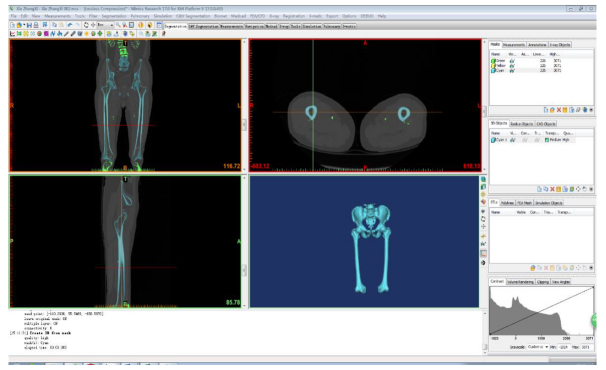 Figure 1 Geometric model of the femur. 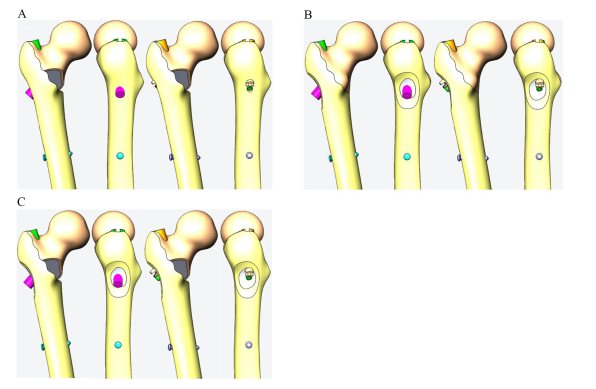 Figure 2 Medial injury models in the 3D-model. A: Medial defect model; B: Lateral defect model; C: Lateral and medial defect model.
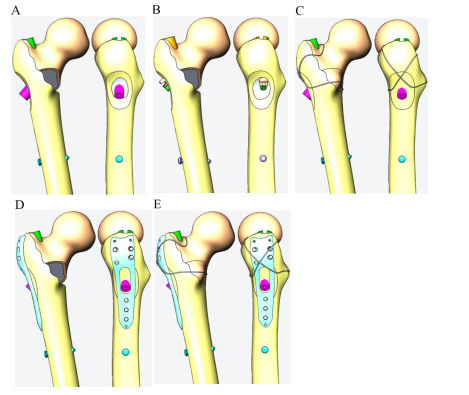 Figure 3 Fixation models in the 3D model. A: Proximal femoral anti-rotation intramedullary nail (PFNA) representing intramedullary fixation model 1; B: Interlocking intramedullary nails model 2; C: PFNA and steel wire model 3; D: PFNA and interlocking plate model 4; E: PFNA with wire and plate model 5. 
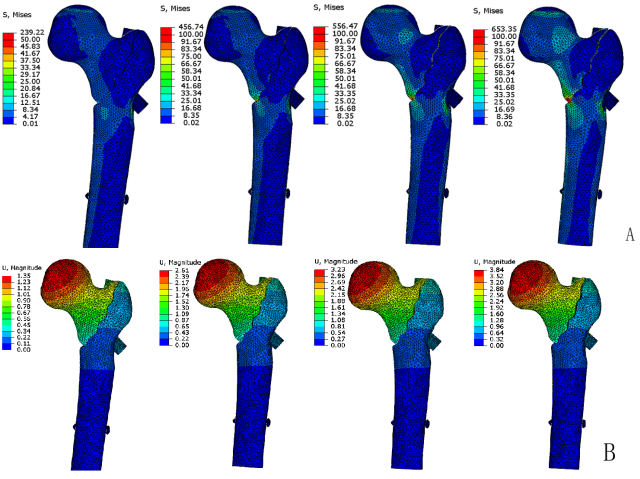 Figure 4 Stress distribution and displacement distribution under different loading modes when lateral and medial defects were fixed with proximal femoral anti-rotation intramedullary nail. A: Von Mises stress distribution map when lateral and medial defects were fixed with proximal femoral anti-rotation intramedullary nail (PFNA); B: Displacement distribution when lateral and medial defects were fixed with PFNA.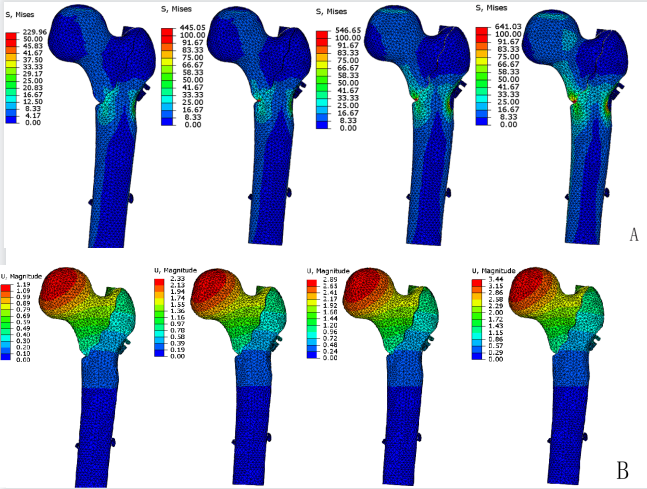 Figure 5 Stress distribution and displacement distribution under different loading modes when lateral and medial defects were fixed with integrated dual-screw fixation. A: Von Mises stress distribution map when lateral and medial defects were fixed with Integrated dual-screw fixation (ITN); B: Displacement distribution when lateral and medial defects were fixed with ITN.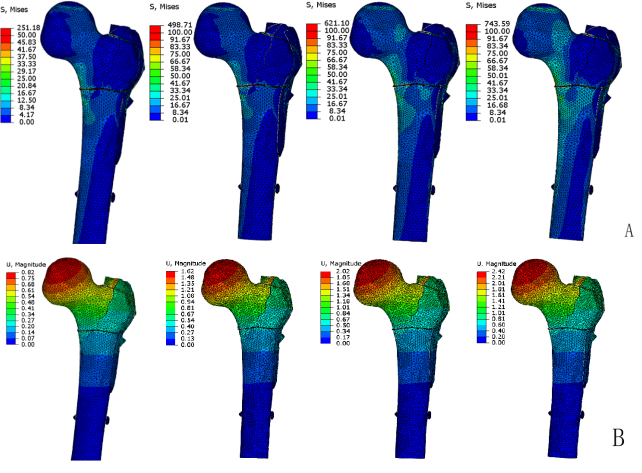 Figure 6 Stress distribution and displacement distribution under different loading modes when lateral and medial defects were fixed with proximal femoral anti-rotation intramedullary nail steel wire and lateral wall protection plate. A: Von Mises stress distribution map when lateral and medial defects were fixed with proximal femoral anti-rotation intramedullary nail (PFNA), steel wire, and lateral wall protection plate; B: Displacement distribution when lateral and medial defects were fixed with PFNA, steel wire, and lateral wall protection plate.Table 1 Material properties of the femur and internal fixation model[28,29]Table 2 Grouping according to different modelsPFNA: Proximal femoral anti-rotation intramedullary nail; ITN: Integrated dual-screw fixation.Table 3 Comparison of the maximum stress and maximum displacement among different fixation methods, different stress modes, and different fracture typesa: Medial defect; b: Lateral defect; c: Lateral and medial defect; 1: PFNA; 2: ITN; 3: PFNA + wire 3; 4: PFNA + plate; 5: PFNA + wire + plate; PFNA: Proximal femoral anti-rotation intramedullary nail; ITN: Integrated dual-screw fixation.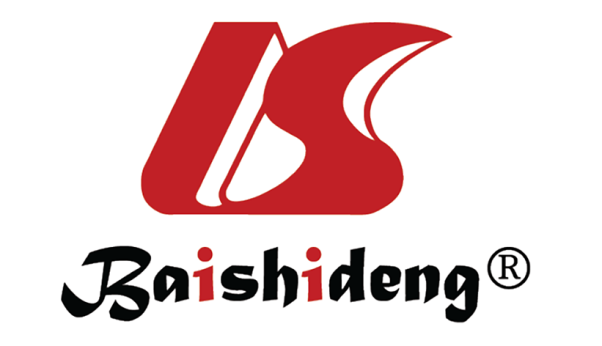 Published by Baishideng Publishing Group Inc7041 Koll Center Parkway, Suite 160, Pleasanton, CA 94566, USATelephone: +1-925-3991568E-mail: bpgoffice@wjgnet.comHelp Desk: https://www.f6publishing.com/helpdeskhttps://www.wjgnet.com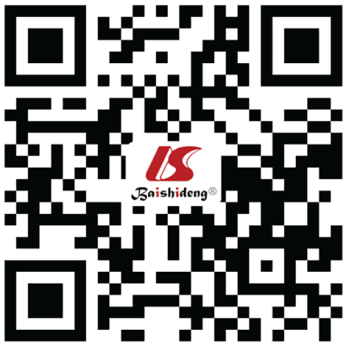 © 2021 Baishideng Publishing Group Inc. All rights reserved.MaterialElastic modulus (Mpa)Poisson ratioCortical bone168000.29Cancellous bone2600.2Internal fixation1100000.3Normal standing ANormal standing ANormal standing ASlow walking BSlow walking BSlow walking BFast walking CFast walking CFast walking CStair descent DStair descent DStair descent DMedial defect aLateral defect bLateral and medial defect cMedial defect aLateral defect bLateral and medial defect cMedial defect aLateral defect bLateral and medial defect cMedial defect aLateral defect bLateral and medial defect cPFNA 11Aa1Ab1Ac1Ba1Bb1Bc1Ca1Cb1Cc1Da1Db1DcITN 22Aa2Ab2Ac2Ba2Bb2Bc2Ca2Cb2Cc2Da2Db2DcPFNA + steel wire 33Aa3Ab3Ac3Ba3Bb3Bc3Ca3Cb3Cc3Da3Db3DcPFNA + plate 44Ab4Ac4Bb4Bc4Cb4Cc4Db4DcPFNA + steelwire + plate 55Ab5Ac5Bb5Bc5Cb5Cc5Db5DcNormal standing ANormal standing ANormal standing ASlow walking BSlow walking BSlow walking BFast walking CFast walking CFast walking CStair descent DStair descent DStair descent DabcabcabcabcMaximum stress at the main nail (MPa)Maximum stress at the main nail (MPa)Maximum stress at the main nail (MPa)Maximum stress at the main nail (MPa)Maximum stress at the main nail (MPa)Maximum stress at the main nail (MPa)Maximum stress at the main nail (MPa)Maximum stress at the main nail (MPa)Maximum stress at the main nail (MPa)Maximum stress at the main nail (MPa)Maximum stress at the main nail (MPa)Maximum stress at the main nail (MPa)Maximum stress at the main nail (MPa)1176922393341834564042355564732886532203102229402204445496256546588307641312184.8141318173392383219438425265515489213178416228515278608567107134205167253203309Maximum displacement of proximal femur (mm)Maximum displacement of proximal femur (mm)Maximum displacement of proximal femur (mm)Maximum displacement of proximal femur (mm)Maximum displacement of proximal femur (mm)Maximum displacement of proximal femur (mm)Maximum displacement of proximal femur (mm)Maximum displacement of proximal femur (mm)Maximum displacement of proximal femur (mm)Maximum displacement of proximal femur (mm)Maximum displacement of proximal femur (mm)Maximum displacement of proximal femur (mm)Maximum displacement of proximal femur (mm)11.220.851.352.391.702.612.952.123.233.512.553.8420.950.691.191.891.392.332.351.742.892.802.103.4430.850.700.931.641.401.822.041.752.292.442.092.7940.841.311.662.522.083.122.493.7250.750.821.491.621.872.022.242.42